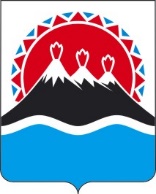 МИНИСТЕРСТВОСОЦИАЛЬНОГО БЛАГОПОЛУЧИЯ И СЕМЕЙНОЙ ПОЛИТИКИ КАМЧАТСКОГО КРАЯПРИКАЗ[Дата регистрации] № [Номер документа]-Пг. Петропавловск-КамчатскийВ целях уточнения отдельных положений приказа Министерства социального благополучия и семейной политики Камчатского края от 27.04.2021 № 643-п «Об утверждении Порядка определения объема и условий предоставления субсидий на иные цели государственным бюджетным и автономным учреждениям, функции и полномочия учредителя в отношении которых осуществляет Министерство социального благополучия и семейной политики Камчатского края»ПРИКАЗЫВАЮ:Внести в приложение к приказу Министерства социального благополучия и семейной политики Камчатского края от 27.04.2021 № 643-п       «Об утверждении Порядка определения объема и условий предоставления субсидий на иные цели государственным бюджетным и автономным учреждениям, функции и полномочия учредителя в отношении которых осуществляет Министерство социального благополучия и семейной политики Камчатского края» следующие изменения:дополнить часть 2 пунктом 13 следующего содержания: «13) связанных с осуществлением мероприятий общегосударственного и краевого значения.»дополнить часть 3 пунктом 20 следующего содержания: «20) осуществление мероприятий по обеспечению деятельности регионального отделения Государственного фонда поддержки участников специальной военной операции (далее – Фонд), в том числе предоставление помещений для обеспечения деятельности и социальных координаторов.Результатом предоставления субсидии является фактическое предоставления помещения, материально-техническое обеспечение деятельности Фонда в соответствии с требованиями к помещениям Фонда, численность предоставленных и обученных социальных координаторов.» 2. Настоящий приказ вступает в силу со дня его подписания и распространяется на правоотношения, возникшие с 1 января 2023 года.[горизонтальный штамп подписи 1]О внесении изменений в приложение к приказу Министерства социального благополучия и семейной политики Камчатского края от 27.04.2021№ 643-п «Об утверждении Порядка определения объема и условий предоставления субсидий на иные цели государственным бюджетным и автономным учреждениям, функции и полномочия учредителя в отношении которых осуществляет Министерство социального благополучия и семейной политики Камчатского края»И.о. Министра социального благополучия и семейной политики Камчатского краяЮ.О. Горелова